Утверждена решением муниципального совета  МО «Савинское» от 14 мая 2019 года №  ____ГЕНЕРАЛЬНАЯ СХЕМА САНИТАРНОЙ ОЧИСТКИ ТЕРРИТОРИИ  МУНИЦИПАЛЬНОГО ОБРАЗОВАНИЯ«САВИНСКОЕ»2019 г.ОглавлениеТЕРМИНЫ И ОПРЕДЕЛЕНИЯ	31.	ВВЕДЕНИЕ	62.	КРАТКАЯ ХАРАКТЕРИСТИКА МУНИЦИПАЛЬНОГО ОБРАЗОВАНИЯ «САВИНСКОЕ»	62.1.	Общие положения	62.2.	Земельный фонд	72.3.	Демографическая ситуация	82.4.	Жилищный фонд	82.5.	Инженерное обеспечение	102.6.	Социальная инфраструктура	112.7.	Показатели улично-дорожной сети	143.	СУЩЕСТВУЮЩЕЕ СОСТОЯНИЕ САНИТАРНОЙ ОЧИСТКИ	143.1.	Общие положения	143.2.	Нормативно-правовая база	153.3.	Современное состояние уровня загрязнения исследуемой среды	153.4.	Организация сбора и вывоза отходов	163.5.	Существующие нормы накопления отходов	183.6.	Существующая организация сбора и вывоза жидких отходов	183.7.	Существующее состояние летней и зимней уборки территории МО «Савинское»	204.	ПРЕДЛАГАЕМАЯ ОРГАНИЗАЦИЯ СИСТЕМЫ ОБРАЩЕНИЯ С ОТХОДАМИ	214.1.	Организация сбора и вывоза твердых бытовых отходов	214.2.	Организация сбора и вывоза крупногабаритных отходов	214.3.	Организация сбора и вывоза прочих отходов	224.4.	Утилизация и переработка отходов	224.5.	Определение необходимого количества контейнеров для сбора твердых бытовых отходов	254.6.	Правила составления графиков и маршрутов работы спецавтотранспорта для вывоза отходов	274.7.	Организация системы приема вторичного сырья	284.8.	Порядок обращения с ртутьсодержащими отходами	304.9.	Обращение с безнадзорными животными	314.10.Размещение и строительство скотомогильников (биотермических ям)	314.11.Санитарно-защитные зоны	325.	ФИНАНСИРОВАНИЕ МЕРОПРИЯТИЙ ПО САНИТАРНОЙ ОЧИСТКЕ ТЕРРИТОРИИ МУНИЦИПАЛЬНОГО ОБРАЗОВАНИЯ «САВИНСКОЕ»	336.	ВЫВОДЫ И РЕКОМЕНДАЦИИ	33ТЕРМИНЫ И ОПРЕДЕЛЕНИЯВ настоящей территориальной схеме применяются следующие термины и определения:Муниципальное образование – городское или сельское поселение, муниципальный район, городской округ либо внутригородская территория города федерального значения.Муниципальный район – несколько поселений или поселений и межселенных территорий, объединенных общей территорией, в границах которой местное самоуправление осуществляется в целях решения вопросов местного значения межпоселенческого характера населением непосредственно и (или) через выборные и иные органы местного самоуправления, которые могут осуществлять отдельные государственные полномочия, передаваемые органам местного самоуправления федеральными законами и законами субъектов Российской Федерации.Городское поселение – город или поселок, в которых местное самоуправление осуществляется населением непосредственно и (или) через выборные и иные органы местного самоуправления.Населенный пункт – территория, имеющая сосредоточенную застройку, служащая местом проживания людей, которой в установленном федеральным законодательством порядке присвоено наименование.Твердые коммунальные отходы – отходы, образующиеся в жилых помещениях в процессе потребления физическими лицами, а также товары, утратившие свои потребительские свойства в процессе их использования физическими лицами в жилых помещениях в целях удовлетворения личных и бытовых нужд. К твердым коммунальным отходам также относятся отходы, образующиеся в процессе деятельности юридических лиц, индивидуальных предпринимателей и подобные по составу отходам, образующимся в жилых помещениях в процессе потребления физическими лицами.Опасные отходы – отходы, которые содержат вредные вещества, обладающие опасными свойствами (токсичностью, взрывоопасностью, пожароопасностью, высокой реакционной способностью) или содержащие возбудителей инфекционных болезней, либо которые могут представлять непосредственную или потенциальную опасность для окружающей природной среды и здоровья человека самостоятельно или при вступлении в контакт с другими веществами.Крупногабаритные отходы (мусор) – отходы производства и потребления, являющиеся предметами, утратившими свои потребительские свойства (мебель, бытовая техника, велосипеды и другие крупные предметы), размеры которых превышают 0,5 метра в высоту, ширину или длину.Строительные отходы – отходы, образующиеся при новом строительстве, реконструкции, капитальном ремонте, сносе зданий и сооружений, прокладке и замене инженерных коммуникаций, объектов дорожно-мостового хозяйства.Органические отходы – растительные отходы, образующиеся в результате осуществления работ по содержанию зеленых насаждений, а также листья после листопада.Жидкие отходы – отходы, в том числе фекальные, удаляемые из выгребов неканализованных зданий, и т.п.Санитарная очистка территорий – комплекс работ по сбору, удалению, обезвреживанию твердых коммунальных отходов и уборке территорий населенных мест.Обращение с отходами – деятельность по сбору, накоплению, использованию, обезвреживанию, транспортированию, размещению отходов.Размещение отходов – хранение и захоронение отходов.Хранение отходов – содержание отходов в объектах размещения отходов в целях их последующего захоронения, обезвреживания или использования.Захоронение отходов – изоляция отходов, не подлежащих дальнейшему использованию, в специальных хранилищах в целях предотвращения попадания вредных веществ в окружающую среду.Объекты захоронения отходов – предоставленные в пользование в установленном порядке участки недр, подземные сооружения для захоронения отходов I – V классов опасности в соответствии с законодательством Российской Федерации о недрах.Обезвреживание отходов – обработка отходов, в том числе сжигание и обеззараживание отходов на специализированных установках, в целях предотвращения вредного воздействия отходов на здоровье человека и окружающую среду.Объекты обезвреживания отходов – специально оборудованные сооружения, которые обустроены в соответствии с требованиями законодательства в области охраны окружающей среды и законодательства в области обеспечения санитарно-эпидемиологического благополучия населения и предназначены для обезвреживания отходов.Сбор отходов – прием отходов в целях их дальнейших обработки, утилизации, обезвреживания, размещения лицом, осуществляющим их обработку, утилизацию, обезвреживание, размещение.Транспортирование отходов – перемещение отходов с помощью транспортных средств вне границ земельного участка, находящегося в собственности юридического лица или индивидуального предпринимателя, либо предоставленного им на иных правах.Накопление отходов – складирование отходов на срок не более чем одиннадцать месяцев в целях их дальнейших обработки, утилизации, обезвреживания, размещения.Объект размещения отходов – специально оборудованное сооружение, предназначенное для размещения отходов (полигон, шламохранилище, хвостохранилище, отвал горных пород и другое).Места (площадки) накопления отходов – места, расположенные вблизи источников образования отходов и устроенное в соответствии с действующими «Санитарными правилами содержания территории населенных мест», предназначенные для накопления отходов на срок не более чем одиннадцать месяцев в целях их дальнейших обработки, утилизации, обезвреживания, размещения.Вид отходов – совокупность отходов, которые имеют общие признаки в соответствии с системой классификации отходов.Норматив накопления твердых коммунальных отходов – среднее количество твердых коммунальных отходов, образующихся в единицу времени.Средняя плотность твердых коммунальных отходов – отношение общего расчетного объема образующихся на территории области твердых коммунальных отходов к их расчетной массе.Вредное воздействие на человека – воздействие факторов среды обитания, создающее угрозу жизни или здоровью человека либо угрозу жизни или здоровью будущих поколений. Окружающая среда – совокупность компонентов природной среды, природных и природно-антропогенных объектов, а также антропогенных объектов.Негативное воздействие на окружающую среду – воздействие хозяйственной и иной деятельности, последствия которой приводят к негативным изменениям качества окружающей среды.Загрязнение окружающей среды – поступление в окружающую среду вещества и (или) энергии, свойства, местоположение или количество которых оказывают негативное воздействие на окружающую среду.Мониторинг окружающей среды (экологический мониторинг) – комплексная система наблюдений за состоянием окружающей среды, оценки и прогноза изменений состояния окружающей среды под воздействием природных и антропогенных факторов.Обработка отходов – предварительная подготовка отходов к дальнейшей утилизации, включая их сортировку, разборку, очистку.Утилизация отходов – использование отходов для производства товаров (продукции), выполнения работ, оказания услуг, включая повторное применение отходов, в том числе повторное применение отходов по прямому назначению (рециклинг), их возврат в производственный цикл после соответствующей подготовки (регенерация), а также извлечение полезных компонентов для их повторного применения (рекуперация).Оператор по обращению с твердыми коммунальными отходами – ИП или юридическое лицо, осуществляющие деятельность по сбору, транспортированию, обработке, утилизации, обезвреживанию, захоронению твердых коммунальных отходов.Региональный оператор по обращению с твердыми коммунальными отходами (далее также – региональный оператор) – оператор по обращению с твердыми коммунальными отходами - юридическое лицо, которое обязано заключить договор на оказание услуг по обращению с твердыми коммунальными отходами с собственником твердых коммунальных отходов, которые образуются и места накопления которых находятся в зоне деятельности регионального оператора.Группы однородных отходов – отходы, классифицированные по одному или нескольким признакам (происхождению, условиям образования, химическому и (или) компонентному составу, агрегатному состоянию и физической форме).Баланс количественных характеристик образования, утилизации, обезвреживания, захоронения твердых коммунальных отходов на территории субъекта Российской Федерации – соотношение количества образовавшихся твердых коммунальных отходов и количественных характеристик их утилизации, обезвреживания, захоронения, передачи в другие субъекты Российской Федерации (поступления из других субъектов Российской Федерации) для последующих утилизации, обезвреживания, захоронения. ВВЕДЕНИЕОчистка и уборка территорий современных населенных пунктов должна развиваться на основе прогнозируемых решений. Генеральная схема является программным документом, который определяет направление развития данной сферы деятельности на территории муниципального образования «Савинское», дает объективную оценку и возможность принятия в данной сфере правильных решений в сфере санитарной очистки и обращения с отходами на территории МО «Савинское». Генеральная схема определяет очередность осуществления мероприятий, объемы работ по всем видам санитарной очистки, методы сбора, удаления, обезвреживания и переработки отходов, необходимое количество уборочных машин, целесообразность проектирования, строительства или реконструкции объектов системы санитарной очистки, ориентировочные капиталовложения на строительство и приобретение основных средств.Генеральная схема является одним из инструментов реализации Федерального закона от 10.01.2002 № 7-ФЗ «Об охране окружающей среды», Федерального закона от 24.06.1998 № 89-ФЗ «Об отходах производства и потребления», Федерального закона от 30.03.1999 № 52-ФЗ «О санитарно-эпидемиологическом благополучии населения».Необходимость разработки генеральной схемы очистки территорий населенных пунктов определена «Санитарными правилами содержания территорий населенных мест» (СанПиН 42-128-4690-88).Генеральная схема санитарной очистки представляет собой комплекс природоохранных, научно-технических, производственных, социально-экономических и других мероприятий, обеспечивающих эффективное решение проблем в системе санитарной очистки населенных мест в поселении.КРАТКАЯ ХАРАКТЕРИСТИКА МУНИЦИПАЛЬНОГО ОБРАЗОВАНИЯ «САВИНСКОЕ»Общие положенияМуниципальное образование «Савинское» расположено на севере Плесецкого района. Граничит на севере с МО «Емцовское», на западе – с Онежским районом, на востоке – с МО «Мирный», на юге – с МО «Плесецкое», МО «Оксовское», МО «Североонежское», МО «Ярнемское».
	Административным центром муниципального образования «Савинское» является рабочий поселок Савинский, расположенный в 32 км от центра муниципального района.На территории муниципального образования находится 8 населенных пунктов:поселок Савинский;поселок 88 квартал;поселок Кривозерко;поселок Река Емца;поселок Санаторий Тимме;поселок Шелекса;село Савинское;деревня Шестово.Территория муниципального образования «Савинское» богата разнообразными полезными ископаемыми. Из минерально-сырьевых ресурсов выявлены и разведаны месторождения флюсовых и цементных известняков, различных видов строительных материалов – целлюлозно-бумажной промышленности, песков для бетона и силикатных изделий, валунно-гравийно-песчаного материала.В МО «Савинское» располагается одно из крупнейших в стране Савинское месторождение флюсовых и цементных известняков.Местность богата лесами, с преобладанием зеленомощных ельников с примесью сосны и лиственных пород.Основу экономики муниципального образования составляет промышленность. В структуре промышленного производства наибольшая доля приходится на промышленность строительных материалов, лесозаготовительную и деревообрабатывающую промышленность.Теплоснабжение рабочего поселка  Савинский осуществляется от трех котельных, работающих на мазуте , угле и дровах. В п. Савинский две котельных, в п.река Емца одна котельная. В остальных поселках используется индивидуальное печное отопление.Внешние транспортные связи р. П. Савинский осуществляются по железным дорогам Москва – Архангельск, Санкт-Петербург – Архангельск и по автомобильным дорогам регионального значения Архангельск – Каргополь. Поселки Шелекса и п.река Емца находятся на железной дороге Архангельск – Москва. Поселок Савинский связан автодорогой местного значения Архангельск – Каргополь.Негативное влияние на экологическую обстановку поселения оказывают предприятия: космодром «Плесецк», предприятия ЖКХ.	Земельный фондПлощадь территории МО «Савинское» 164191га (1641,91 квадратных километров).Структура  земельного фонда состоит:Согласно п. 1 ст. 83 Земельного кодекса РФ «землями населенных пунктов признаются земли, используемые и предназначенные для застройки и развития населенных пунктов». Общая площадь данной категории составляет 658,12 га (0,4 %). Состав земель категории «Земли населенных пунктов» в разрезе по населенным пунктам:В муниципальном образовании отсутствуют утвержденные областным законом границы населенных пунктов.Демографическая ситуацияНаселение муниципального образования «Савинское» на 1 января 2019 года составляет 9,505 тыс. человек, в том числе: городское – 6,801 тыс. человек; сельское – 2,704 человек.Национальный состав муниципального образования «Савинское»:	Демографическая ситуация в МО «Савинское» характеризуется устойчивой тенденцией снижения численности населения. Высокий уровень смертности населения. Происходят изменения в половозрастной структуре населения, больше становится лиц пожилого возраста. Основной причиной уменьшения численности населения является миграционная убыль.В половой структуре населения преобладают женщины (57%), что объясняется доминированием женщин среди лиц старше трудоспособного возраста (55 лет и старше), имеющих более длительную продолжительность жизни.Жилищный фондВ настоящее время общая площадь жилищного фонда Савинского городского поселения составляет 205,1 тыс. кв. м., что в пересчете на душу населения составляет 21,58кв.м. общей площади на человека.В структуре жилищного фонда индивидуальная жилая застройка составляет 83%, многоэтажная – 17%.Жилищный фонд  МО «Савинское» с физическим износом более 70 % составляет 0,5%.Всего в поселении насчитывается 43каменных многоквартирных жилых дома  с общей площадью жилых помещений 171,3 тыс. м2.Характеристика  жилого фонда  поселения  представлена  в таблице. Характеристика жилого фонда муниципального образования «Савинское» В МО «Савинский» жилищный	 фонд составляет 792дома.СНТ И СОТНаселенные пункты МО  «Савинское»Инженерное обеспечениеПо территории поселения проходит магистральный газопровод «Нюксеница Архангельск» в 4-х км от п.Савинский, линии электропередачи 220 кВ и 110 кВ. Газ в п.Савинский доставляется в сжиженном виде.Инженерная инфраструктура развита в основном в рабочем поселке  Савинский. Инженерное обеспечение состоит из систем водоснабжения, водоотведения, электроснабжения, теплоснабжения и телефонная связь.  В поселке Савинский и частично в п.река Емца развиты централизованное водоснабжение, водоотведение, электроснабжение, теплоснабжение и также  телефонная связь. В остальных жилых поселках имеются сети электроснабжения и телефонизации. Телефонная связь в отдельных  поселках не всегда устойчива.Водозабор в рабочем поселке Савинский осуществляется из 5–ти скважин в черте п. Савинский.С северо-восточной стороны окраины поселка протекает р. Пярга, правый приток Емцы. В его долине расположен групповой сток с общим расходом более 10 000 мᶟ/сут, на которой устроен водозабор для водоснабжения многоквартирных домов и прочих потребителей (школы, детские сады, больница) п. Савинский В пос. 88 квартала водозабор из 2-х скважин. В остальных поселках водозабор осуществляется из шахтных колодцев.Технические параметры инженерных систем, в частности, физический и моральный износ, мощность и пропускная способность, предопределяют дальнейшее развитие поселения и на сегодняшний день практически не имеют резерва. Оборудование  жилого фонда  представлено в таблице.Оборудование жилищного фонда  Из них имеют централизованное отопление 43 многоквартирных жилых дома.Социальная инфраструктураСоциальная инфраструктура муниципального образования «Савинское» представляет собой совокупность образовательных и медицинских учреждений, учреждений торговли, культуры и отдыха, спортивные сооружения и пр. Перечень объектов социальной инфраструктуры поселения представлен в таблице.Характеристика объектов социальной инфраструктуры                   муниципального образования «Савинское»В поселках Шестово, Шелекса, 88 квартал организована выездная.На территории существуют общественные организации без оформления юридического лица:Совет ветеранов,Женсовет,Молодежный совет,Боевое братство.Образовательные организацииОрганизации здравоохранения Учреждения культуры Органы правопорядка Наиболее крупные предприятия, учреждения, организации на территории муниципального образования «Савинское»Показатели улично-дорожной сетиПосёлок Савинский является административным центром городского поселения МО «Савинское». Территориально населенные пункты муниципального образования «Савинское»  расположены на расстоянии от 0,5 до 20 км друг от друга.В муниципальном образовании «Савинское» функционирует разветвленная дорожная сеть, которая оборудована элементами обустройства дорог и освещением. Движение транспортных средств в поселении осуществляется по автомобильным дорогам в составе улиц на территории жилой застройки. Всего протяженность улично-дорожной сети составляет 63,37 км. Степень благоустройства большинства дорог и улиц не высока. Ливневая канализация, подземные водостоки отсутствуют.Автомобильные дороги подвержены влиянию природной окружающей среды, хозяйственной деятельности человека и постоянному воздействию транспортных средств, в результате чего меняется их технико-эксплуатационное состояние. За последние 10 лет отмечается рост числа автовладельцев. Непрерывно растущий парк автомобилей вызывает перегрузку уже имеющихся автомобильных дорог общего пользования поселения, что требует их реконструкции, а также строительства новых дорог. В настоящее время имеющаяся улично-дорожная сеть поселения требует капитального ремонта и реконструкции. Также в границах поселения проходят автомобильные дороги общего пользования регионального значения, находящиеся в государственной собственности Архангельской области.СУЩЕСТВУЮЩЕЕ СОСТОЯНИЕ САНИТАРНОЙ ОЧИСТКИОбщие положенияВ соответствии с требованиями Федерального закона «Об общих принципах организации местного самоуправления в Российской Федерации», Федерального закона «Об отходах производства и потребления»:- территории муниципальных образований подлежат регулярной очистке от отходов в соответствии с экологическими, санитарными и иными требованиями;- организацию деятельности в области обращения с отходами на территориях муниципальных образований осуществляют органы местного самоуправления согласно законодательству Российской Федерации;- порядок сбора отходов на территориях муниципального образования, определяется органами местного самоуправления и должен соответствовать экологическим, санитарным и иным требованиям в области охраны окружающей среды и здоровья человека.В  соответствии  со ст. 8 Федерального закона от 24.06.1998 N 89-ФЗ (ред. от 31.12.2017) "Об отходах производства и потребления" к  полномочиям  городского  поселения органов местного самоуправления городских поселений в области обращения с отходами относится участие в организации деятельности по сбору (в том числе раздельному сбору) и транспортированию твердых коммунальных отходов на территориях соответствующих поселений. В Федеральном законе N 89-ФЗ доля участия органов местного самоуправления в сборе, вывозе, утилизации ТКО законодательно не определена, поэтому необходимо принять все  меры для  обеспечения благоприятных экологических условий жизнедеятельности населения,  направленные на сдерживание загрязнения окружающей среды.Нормативно-правовая базаОчистка территории муниципального образования «Савинское» – одно из важнейших мероприятий, направленных на обеспечение экологического и санитарно-эпидемиологического благополучия населения и охрану окружающей среды.Ответственность за организацию сбора и вывоза мусора возложена на администрацию МО «Савинское» Полномочия по утилизации и переработке бытовых отходов отнесены к компетенции ООО «Савинскжилсервис» в соответствии с договором аренды полигона ТБО от 01.07.2018 года. Кроме того, на органы самоуправления возложены задачи в области охраны окружающей среды, которые определены законами Российской Федерации:- «Об общих принципах организации местного самоуправления в Российской Федерации» № 131-ФЗ от 06.10.2003г.;- «О санитарно-эпидемиологическом благополучии населения» № 52-ФЗ от 12.03.1999г.- «Основы законодательства РФ об охране здоровья граждан» № 5487-I от 27.07.1993г.- «Об охране окружающей природной среды» № 7-ФЗ от 10.01.2002 г. - Правила благоустройства территории МО «Савинское», утверждённые Решением муниципального совета № 153 от 07.12.2018 года.- Областной закон «Об обращении с отходами производства и потребления на территории Архангельской области» № 1782 от 12.03.2013 года.- Постановление Правительства Архангельской области от 12.12.2017 года № 556-пп «Об утверждении региональной программы в области обращения с отходами производства и потребления, в том числе с твердыми коммунальными отходами, в Архангельской области».Современное состояние уровня загрязнения исследуемой средыАктуальнейшей проблемой МО «Савинское» является размещение твердых коммунальных  отходов (ТКО), количество которых с каждым годом увеличивается в связи с поступлением на рынок сбыта упакованной продукции. Отходы вывозятся на полигон, который расположен в 2 км от п. Савинский. Земельный участок предоставлен ООО «Савинскжилсервис» в пользование по договору аренды от 31.05.2019 года для размещение полигона твердых бытовых отходов согласно Постановления муниципального образования «Савинское» от 19.06.2018 года № 193. Данный  полигон ТБО включен в установленном порядке в реестр ГРОРО (№29-00023-З-00870-311214) и  эксплуатируются в соответствии с проектом систем инженерных сооружений.	Еще одной из актуальных проблем, являются стихийные  несанкционированные свалки. Экологическое состояние земель поселения МО «Савинское» в среднем хорошее, но стихийные несанкционированные свалки, оказывают отрицательное влияние на окружающую среду, и усугубляют экологическую обстановку. Стихийные свалки мусора не только опасны для экологии, но и портят жизнь самим жителям МО «Савинское». Как правило, такие  свалки отходов, располагаются в непосредственной близости от населенных пунктов и лесных массивов. Также  в  случае их возгорания создается реальная угроза причинения материального ущерба, вреда жизни и здоровью граждан, экологии. Негативное влияние несанкционированных, стихийных свалок ТБО на окружающую среду обусловлено, прежде всего, образованием в результате биологического распада органических отходов газа, состоящего из метана и углекислого газа. В результате возникает опасность воздействия на воздушный бассейн (удушающие и токсические запахи, возможное возникновение пожаров) и водный бассейн (загрязнение дренажных вод).	Водные ресурсы также являются одними из самых уязвимых, так как источниками воздействия на них являются промышленные выбросы в атмосферу, загрязненная почва, сельскохозяйственные угодья, дороги, населенные пункты и др. Основными источниками загрязнений открытых водоемов в местах водопользования населения  МО «Савинское» являются жилищно-коммунальные объекты, стихийные несанкционированные свалки на берегах водоемов.Еще одной экологической проблемой на территории поселения является изношенность очистных сооружений и сетей канализации.Также все поселки  МО «Савинское» не охвачены  контейнерной системой сбора  отходов, но присутствует необходимость  установки новых контейнерных площадок и приобретения новых контейнерных баков.Организация сбора и вывоза отходовСбор и вывоз бытовых отходов от населения и организаций осуществляет ООО «Савинскжилсервис», ООО «ПрофСавинск». Система сбора и вывоза бытовых отходов от населения, проживающего в  благоустроенном фонде - бесконтейнерная. Периодичность вывоза – 5 раз в неделю. Отходы вывозятся спецавтотранспортом, применяемым для вывоза отходов в этой системе по утвержденному графику и маршрутам движения.Охват  системой сбора  в процентном отходов отношении  отражен в таблице.Крупногабаритные отходы  вывозятся по мере накопления,  1 раз в неделю.Объем ТКО, образованный в МО «Савинское» составляет: В настоящее время в населенных пунктах  МО «Савинское», не охваченных системой вывоза отходов, отходы уничтожаются жителями самостоятельно (сжигаются), а часть отходов накапливается и вывозится на несанкционированные свалки, образующиеся   на территориях  лесного фонда. Удаление отходов неблагоустроенного жилого фонда, частного благоустроенного и частного неблагоустроенного сектора не соответствует Санитарным правилам содержания населенных мест.Транспорт, используемый для вывоза твердых бытовых отходовГрафик вывоза бытовых отходов ООО «ПрофСавинск»  График вывоза бытовых отходов ООО «Комгаз»Существующие нормы накопления отходовК твердым бытовым отходам относятся отходы жизнедеятельности людей, отходы текущего ремонта квартир, крупногабаритные отходы, а также отходы культурно-бытовых, лечебно-профилактических, образовательных учреждений, торговых предприятий, других предприятий общественного назначения. Исходными данными для планирования количества подлежащих удалению отходов являются нормы накопления бытовых отходов, определяемые для населения, а также для учреждений и предприятий общественного и культурного назначения. Норма накопления твердых бытовых отходов - величина не постоянная, а изменяющаяся с течением времени. Это объясняется тем, что количество образующихся отходов зависит от уровня благосостояния населения, культуры торговли, уровня развития промышленности и др. Так, отмечается тенденция роста количества образующихся отходов с ростом доходов населения. Кроме того, значительную долю в общей массе отходов составляет использованная упаковка, качество которой за последние несколько лет изменилось, – помимо традиционных материалов, таких как бумага, картон, стекло и жесть, значительная часть товаров упаковывается в полимерную пленку, металлическую фольгу, пластик и др., что влияет на количество удельного образования отходов.На  сегодняшний  день используются утвержденные нормативы накопления ТКО на территории Архангельской области, согласно Постановления Правительства Архангельской области от 23 мая 2018 г. №11п «Об утверждении нормативов накопления твердых коммунальных отходов на территории Архангельской области».Существующая организация сбора и вывоза жидких отходовНа территории р.п. Савинский действует централизованная хозяйственно-бытовая система водоотведения. Централизованная система канализации охватывает весь благоустроенный жилой фонд в п. Савинский и 20% в п. река Емца. В состав системы входят насосная станция перекачки, напорные трубопроводы, самотечные коллекторы.В п. Савинский сеть водоотведения является самотечно-напорной. Общая протяженность сетей составляет 9,8 км.Очистные сооружения канализации находятся на расстоянии 3,6 км. от р.п. Савинский на правом берегу р. Емца. Очистные сооружения состоят из двух очередей биологической очистки:первая очередь ОСК запроектирована и введена в эксплуатацию в 1958 году,  производительностью  1360 мЗ/сутки применен проект механической очистки. вторая нитка запроектирована в 1982 году, построена и введена в эксплуатацию в 1987 году. Применен проект канализационной станции биологической очистки производительностью 2700мЗ/сутки. Приемники сточных вод:1очередь р. Емца;2 очередь р. Емца расстояние от устья 163,5 км;На очистные сооружения канализации по двум напорным коллекторам поступают хозяйственно-бытовые сточные воды от жилого поселка и промышленной зоны р.п. Савинский. Сброс очищенных сточных вод осуществляется через выпуск № 1 в р. Емца.Сброс сточных вод осуществляется через выпуск 1, от колодца № 2 до бетонного оголовка по железобетонным трубам диаметром 300мм длиной 141 м. до выпуска. Выпуск сосредоточенный в открытую канаву длиной 30 м., далее сточные воды поступают на рельеф местности (болото). Расстояние от открытой канавы до реки примерно 200 м.В п. 88 квартал, п. Кривозерко, 80% п. Река Емца, п. сан. Тимме, п. Шелекса, с. Савинское, д. Шестово централизованная система канализации отсутствует. Сбор жидких  бытовых  отходов   осуществляется  в   изолированные   выгреба (сливные ямы). Сбор и вывоз жидких отходов неблагоустроенного жилищного фонда и частного сектора осуществляет ООО «Савинскжилсервис» специализированной техникой в канализационный коллектор. Выгребная  яма  –  самое простое сооружение канализации для домов с минимальным расходом воды. Она  состоит  из  герметической  емкости, куда  стоки  от  дома  сливаются  для накопления  и  хранения  и  откачиваются  по мере заполнения   с  помощью ассенизационной  машины. Размеры  произвольны,  зависят  от  количества  потребляемой воды  и  периодичности  откачки.  Располагают  выгребную  яму как можно дальше от питьевого колодца или скважины и ниже по рельефу. Дно делают наклонным в сторону приямка для более полного опорожнения. Материал  –  железобетон, металл, оштукатуренный кирпич. К выгребной яме должен  быть  обеспечен  подъезд  ассенизационной  машины. Запрещено использовать  выгребные  ямы  без  дна  с  фильтрацией  в  грунт неочищенных стоков.  По  санитарным  нормам  в  радиусе  30  метров  от  таких  сооружений нельзя выращивать плодовые растения. Запрещается:  сливать   жидкие  отходы  и  сточные  воды из  домов,  не оборудованных канализацией, в колодцы, водостоки ливневой канализации, в кюветы, канавы, на грунт. Периодичность вывоза жидких отходов муниципального  неблагоустроенного жилищного фонда – по мере накопления или по заявке  управляющей организации. Периодичность вывоза жидких отходов частного неблагоустроенного сектора – по заявкам от населения.Жидкие отходы вывозятся на очистные сооружения, арендуемые ООО «ЖКХСавинский» у администрации МО «Савинское». Годовой объем образования жидких бытовых отходов приведены в таблице.Сведения об объемах водоотведения, за 2018годДля  населения  принимаются  нормативы  потребления жилищно-коммунальных  услуг по  Плесецкому  району, утвержденные  постановлением  главы  Администрации  МО «Плесецкий  район» от 17.06.1997 года № 301. Решение  Собрания  депутатов  МО «Плесецкий  район» от 01.07.1997  года № 28 с  изменениями и  дополнениями, внесенными  решением № 58  от 17.03.1998  года. Норма накопления жидких отходов 1,2 м³/чел. в год.Характеристика ассенизационной машины, используемой для вывоза жидких отходов представлена в таблице.Ассенизационная машина, используемая для вывоза  жидких отходов на территории МО «Савинское»Аварийных случаев на объектах централизованной системы водоотведения поселения зафиксировано не было. Подавляющее большинство аварий составляют засоры трубопроводов, вследствие неудовлетворительного состояния канализационных колодцев и нарушением эксплуатации централизованной системы водоотведения населением. Разливов хозяйственно-бытовых сточных вод на поверхность не зафиксировано, тем самым загрязнения почв и грунтовых вод не отмечено.В связи с увеличением расхода сточных вод от существующей и планируемой застройки необходимо произвести реконструкцию существующих канализационных насосных станций.Существующее состояние летней и зимней уборки территории МО «Савинское»Механизированная уборка территорий является одной из важных и сложных задач жилищно-коммунальных организаций. Качество работ по уборке территорий зависит от рациональной организации работ и выполнения технологических режимов. Летом выполняют работы, обеспечивающие максимальную чистоту дорог и приземных слоев воздуха. Зимой проводят наиболее трудоемкие работы: удаление свежевыпавшего и уплотненного снега, борьба с гололедом, предотвращение снежно-ледяных образований. Основной задачей зимней уборки дорожных покрытий является обеспечение нормальной работы транспорта и движения пешеходов. Работы по зимней уборке улиц и дорог делятся на три группы: снегоочистка, удаление снега и скола, ликвидация гололеда и борьба со скользкостью дорог. При выполнении снегоочистительных работ особое внимание уделяется расчистке перекрестков. Снегоочистку тротуаров и внутриквартальных проездов выполняют механическим способом и вручную без применения химических реагентов.Для осуществления  содержания автомобильных  дорог муниципального  значения  в  пределах  границ  населенных  пунктов  МО «Савинское» администрация  муниципального  образования «Савинское» заключает  муниципальные  контракты путем  организации  закупок (аукцион, конкурс, запрос  котировок  цен). Для выполнения механизированной уборки в МО «Савинское» используется спецтехника.Применяется ручная и механизированная уборка территории.Ручная  уборка проводится управляющими компаниями ООО «ПрофСавинск», ООО «Комгаз». Согласно закрепленных территорий работают дворники.График работы в летний и зимний период - восьми часовой рабочий день с двумя выходными.Механизированную уборку автодорог муниципального значения осуществляет предприятие, заключившее муниципальный  контракт согласно проведенных  закупок (аукцион, конкурс, запрос  котировок  цен).Механизированную уборку проезжей части внутренних территорий поселка Савинский осуществляют управляющие компании ООО «ПрофСавинск», ООО «Комгаз».ПРЕДЛАГАЕМАЯ ОРГАНИЗАЦИЯ СИСТЕМЫ ОБРАЩЕНИЯ С ОТХОДАМИПредполагаемая организация системы обращения с отходами основана на Постановлении от 27 декабря 2017 г. № 39п г. Архангельск «Об утверждении Порядка сбора твердых коммунальных отходов (в том числе их раздельного сбора) на территории Архангельской области».Организация сбора и вывоза твердых бытовых отходовБытовые отходы, подлежащие удалению с территории населенных пунктов, разделяют на твердые и жидкие бытовые отходы. К твердым коммунальным  отходам (ТКО) относят отходы жизнедеятельности человека, отходы текущего ремонта квартир, местного отопления, смет с дворовых территорий, крупногабаритные отходы населения, а также отходы учреждений и организаций общественного назначения, торговых предприятий.Объектами санитарной очистки являются территории домовладений, уличные проезды, объекты общественного назначения, территории предприятий, учреждений и организаций,  места общественного пользования, места отдыха населения. Специфическими объектами, обслуживаемыми отдельно от остальных, считаются медицинские учреждения, ветеринарные объекты.Система сбора отходов должна быть контейнерной и бесконтейнерной. При контейнерной системе выделяют сменяемые и несменяемые контейнеры. При системе сменяемых сборников отходов заполненные контейнеры следует погружать на мусоровоз, а взамен оставлять порожние чистые контейнеры. В этой системе применяются контейнерные мусоровозы. Применение такой системы целесообразно при дальности вывоза не более 8 км, при обслуживании объектов временного образования отходов и сезонных объектов (летние кафе и павильоны, ярмарки, места с большим скоплением людей).При системе несменяемых сборников отходов твердые бытовые отходы из контейнеров необходимо перегружать в мусоровоз, а сами контейнеры оставлять на месте. В этой системе применяются кузовные  мусоровозы. Выбор двойной системы обращения с отходами определяется рядом факторов: удаленностью мест разгрузки мусоровозов, санитарно-эпидемиологическими условиями, периодичностью санитарной обработки сборников отходов и возможностью их обработки непосредственно в домовладениях, типом и количеством спецавтотранспорта для вывоза отходов, количеством проживающих жителей, возможностью жителей своевременно утилизировать мусор и т.д.Для обслуживания жилищного фонда МО «Савинское» рекомендуется двойная система сбора отходов.Организация сбора и вывоза крупногабаритных отходовВывоз крупногабаритных отходов (КГО) следует производить по мере накопления, но не реже одного раза в неделю. Для их сбора необходимо организовать специально оборудованные места, расположенные на придомовых территориях. Площадка должна иметь твердое покрытие и находиться в непосредственной близости от проезжей части дороги. Ее располагают на расстоянии не менее 20 м от жилых домов и не более 100 м от входных дверей обслуживаемых зданий. Размер площадки выбирают с учетом условий подъезда спецавтотранспорта при вывозе накопленных отходов. Вывоз крупногабаритных отходов производится по графику, согласованному с администрацией МО «Савинское» и управляющей организацией. Сжигать крупногабаритные отходы на территории домовладений запрещается. Число  площадок  для  сбора крупногабаритных отходов, обслуживающих населённый  пункт, определяют с учетом нормы накопления, плотности крупногабаритных отходов и периодичности вывоза. На начальном этапе планируется вывозить мусор безконтейнерным способом и установить площадки на въезде и выезде из поселка, частично в частном жилом сектореОрганизация сбора и вывоза прочих отходовСбор и Вывоз отходов, образующихся при проведении строительных, ремонтных и реконструкционных работ в жилых и общественных зданиях, обеспечивается самими предприятиями и жителями в соответствии с утвержденной Генеральной схемой санитарной очистки. И при установки контейнеров в будущем рядом складированиеДля вывоза отходов привлекается транспорт специализированных организаций, имеющих разрешительную документацию на данный вид деятельности. Вывоз отходов осуществляется на специально отведенные участки, имеющие необходимую разрешительную документацию. Отходы промышленных предприятий вывозят сами предприятия с привлечением транспорта специализированных организаций на специально оборудованные полигоны, специализированные места их размещения (переработки) или сооружения для обезвреживания.Утилизация и переработка отходовВопросы по участию в организации деятельности по накоплению (в том числе раздельному накоплению), сбору, транспортированию, обработке, утилизации, обезвреживанию, захоронению твердых коммунальных отходов на территориях соответствующих муниципальных районов находятся в ведении муниципального района МО «Плесецкий муниципальный район»  Архангельской области, согласно Федеральному закону Российской Федерации от 6 октября 2003 г. N 131-ФЗ «Об общих принципах организации местного самоуправления в Российской Федерации» (Глава 3, Статья 15).В полномочия  муниципального  образования «Савинское» входит участие в организации деятельности по накоплению (в том числе раздельному накоплению) и транспортированию твердых коммунальных отходов, согласно Федеральному закону Российской Федерации от 6 октября 2003г. N 131-ФЗ «Об общих принципах организации местного самоуправления в Российской Федерации» (Глава 3,Статья 14).В соответствии  со ст. 8 Федерального закона от 24.06.1998 N 89-ФЗ (ред. от 31.12.2017) "Об отходах производства и потребления" к  полномочиям  городского  поселения органов местного самоуправления городских поселений в области обращения с отходами относится участие в организации деятельности по сбору (в том числе раздельному сбору) и транспортированию твердых коммунальных отходов на территориях соответствующих поселений.Обезвреживание твердых  коммунальных отходов должно производится на специально отведенных участках или специальных сооружениях по обезвреживанию и переработке.Запрещается вывозить отходы на другие, не предназначенные для этого места, а также закапывать их на сельскохозяйственных полях. Твердые бытовые отходы следует вывозить на полигоны (усовершенствованные свалки), поля компостирования, перерабатывающие и сжигательные заводы, а жидкие бытовые отходы – на сливные станции или поля ассенизации.Реализация мероприятий по организации сбора и вывоза бытовых отходов и мусора           Администрация МО «Савинское»:- при необходимости рассчитывает показатели расходов местного бюджета на организацию сбора и вывоза бытовых отходов и мусора с территории муниципального образования, на которой расположены жилые дома частного жилищного фонда при подготовке проекта бюджета для включения  в адресную  программу.- проводит информационную и разъяснительную работу с владельцами частных жилых домов об их ответственности за содержание и санитарно- эпидемиологическое состояние принадлежащих им земельных участков и расположенных на них жилых и других строений, а также примыкающим к земельным участкам территорий в соответствии с действующим законодательством;- разъясняет гражданам, проживающим в частных жилых домах, необходимость заключения договоров на сбор и вывоз бытовых отходов и мусора со специализированными организациями;- разъясняет гражданам, проживающим в частных жилых домах, формы и способы вывоза ТБО и КГМ;- оказывает организационную и методическую помощь и юридическую поддержку владельцам частных жилых домов при заключении договоров со специализированными организациями на вывоз ТБО (КГМ);- организует статистический учёт за заключением жителями частного жилого фонда договоров на оказание услуг по сбору и вывозу бытовых отходов и мусора, а также проводит мониторинг исполнения этих договоров жителями и специализированными организациями;- в случае возникновения спорной ситуации, может выступать посредником между сторонами договора;      - осуществляет контроль за расходованием денежных средств, направленных на       организацию сбора и вывоза бытовых отходов и мусора с территории муниципального        образования  «Савинское», на  которой расположены жилые дома       частного жилищного фонда.    Контроль осуществляется в соответствии с Положением        « О бюджетном процессе в муниципальном  образовании  «Савинское».4.6. Организация и форма сбора и вывоза бытовых отходов и мусора   	4.6.1. Сбор и вывоз твердых бытовых отходов на территории муниципального образования  «Савинское», на которой расположены жилые дома частного жилищного фонда, производится за счет средств домовладельцев частного сектора на основании договора. Домовладельцы частного сектора заключают договоры на вывоз ТБО и КГМ со специализированной организацией в соответствии с действующим законодательством.    	4.6.2. Временное хранение ТБО (КГМ) на территории муниципального образования «Савинское»», на которой расположены жилые дома частного жилого фонда, осуществляется домовладельцем частного жилого сектора самостоятельно в специально оборудованных для этих целей местах на собственных территориях  в спецпакетах или индивидуальных контейнерах,  либо общих контейнерных площадках в специальных контейнерах. Сбор и временное хранение мусора вне установленных мест запрещается.  	 4.6.3. Домовладелец частного жилого сектора обеспечивает регулярный вывоз ТБО (КГМ).    	4.6.4. В целях обеспечения коллективного сбора и вывоза ТБО (КГМ) на основании договора между домовладельцами могут быть оборудованы общие контейнерные площадки. При этом все домовладельцы, заключившие договор о совместном использовании общей контейнерной площадки, обязаны заключить индивидуальный договор на вывоз ТБО (КГМ).   	4.6.5. Владельцы индивидуальных домостроений  обязаны ежегодно, в течение 1-го квартала текущего года заключать договоры (либо пролонгировать имеющиеся) на вывоз образующихся отходов в целях их захоронения (переработки) специализированной организацией, осуществляющей транспортировку и захоронение отходов на основании и в соответствии с лицензией. Оплата домовладельцами частного сектора сбора и вывоза ТБО и КГМ производится в порядке, установленном договорами. Объёмы накопления и вывоза твердых бытовых отходов и тарифы по сбору и вывозу отходов утверждаются договором на вывоз ТБО.   	4.6.6. Сбор мусора на территории частного сектора производится в специальный автотранспорт, работающий согласно схеме и графику, установленному специализированной организацией, осуществляющей сбор и транспортировку ТБО на мусоросортировочную станцию или объект утилизации (полигон ТБО).    	4.6.7. Сбор мусора и последующий вывоз ТБО (КГМ) специализированной организацией осуществляется на мусоросортировочную станцию или объект утилизации (полигон ТБО) в соответствии с требованиями санитарных норм и правил. Вывоз ТБО (КГМ) в не предназначенные для этого места запрещается.   	4.6.8. На территории частного сектора не допускается складирование ТБО (КГМ) и строительного мусора, тары, спиленных деревьев, листвы вне объектов накопления отходов. Запрещается сжигание мусора, листвы, травы и других отходов, разведение костров в частном секторе и в других местах, не отведенных для этих целей.   4.7. Функции специализированной организации   	4.7.1. Заключают с домовладельцами частного сектора договоры на централизованный сбор и вывоз ТБО (КГМ). 4.7.2. Производят начисление и осуществляют сбор платежей за сбор и вывоз ТБО и КГМ с домовладельцев частного сектора в соответствии с тарифами, установленными договором на вывоз ТБО.  4.7.3. Обеспечивают сбор и вывоз образуемых отходов по планово-регулярной системе с учетом периодичности и сроков вывоза отходов согласно санитарным правилам и утвержденной схеме сбора и вывоза отходов. 4.7.4. Представляют в администрацию муниципального образования  «Савинское»  сведения с указанием: - перечня домовладельцев частного сектора, заключивших договор на сбор и вывоз ТБО и КГМ; - объема ежемесячного (ежеквартального) вывоза ТБО и КГМ с территории частного сектора; - перечня домовладельцев частного сектора, расторгнувших договоры на сбор и вывоз ТБО.4.8.Ответственность за нарушения в области обращения с отходами4.8.1. За неисполнение или ненадлежащее исполнение требований настоящего Положения домовладельцы  частного  сектора  несут административную и уголовную ответственность в соответствии с законодательством РФ и Архангельской области.4.8.2. Граждане, уклоняющиеся от выполнения обязанности по передаче отходов потребления для захоронения специализированной организации, невыполнении требований настоящего Положения, иных нормативно-правовых актов, предписаний администрации МО «Савинское»  и органов контроля в сфере обращения с отходами привлекаются к административной ответственности в соответствии с действующим законодательством РФ и Архангельской области.4.8.3. Сжигать  отходы на территории муниципального образования «Савинское» запрещается. 	4.8.4. Категорически запрещается размещение отходов, мусора на несанкционированных (стихийных) свалках. В случаях выявления нарушителей, размещающих отходы на несанкционированных свалках, ликвидация свалки осуществляется силами и за счет  физических лиц, виновных в ее образовании и пополнении, с привлечением их к ответственности, а также взысканием издержек на восстановительные работы. 	4.8.5. Ущерб, причиненный окружающей природной среде в результате нарушения требований настоящего Порядка , подлежит возмещению в полном объеме за счет виновного наряду с административным взысканием. В случае отказа виновных от добровольного возмещения вреда, взыскание причиненного ущерба производится в судебном порядке.4.8.6.  За экологические правонарушения   граждане несут административную, уголовную, а также материальную ответственность.4.8.7. Штрафы за правонарушения налагаются уполномоченными на то государственными органами Российской Федерации и Архангельской области в области охраны окружающей природной среды, санитарно-эпидемиологического надзора Российской Федерации, мировым судьей на основании протокола о нарушении требований настоящего Положения, составленного должностным лицом отдела внутренних дел, административной муниципальной комиссией на основании протокола об административном правонарушении. Постановление о наложении штрафа может быть обжаловано в суд или арбитражный суд. Наложение штрафа не освобождает виновных от обязанности возмещения причиненного вреда.4.8.8. Граждане, виновные в совершении санитарно-экологических преступлений несут уголовную ответственность, предусмотренную Уголовным кодексом РФ.Определение необходимого количества контейнеров для сбора твердых бытовых отходовТребования к контейнерным площадкам к их  обустройству  установлены  Правилами  обустройства  мест (площадок накопления твердых коммунальных  отходов и ведения их реестра, утвержденными постановлением Правительства РФ от 31.08.2018года № 1039).Проектирование и строительство контейнерных площадок должно осуществляться в соответствии с требованием санитарных правил СанПиН 4690-88 «Санитарные правила содержания территорий населенных мест». Санитарное содержание контейнерных площадок должно соответствовать требованиям СанПиН 4690-88.На территории домовладений, объектов культурно-бытового, производственного и другого назначения контейнеры размещаются (устанавливаются) на специально оборудованных площадках. Места размещения мест сбора (площадок для контейнеров), контейнеров определяется эксплуатирующими организациями и согласовывается с отделом архитектуры администрации МО и  органом Роспотребнадзора. Количество площадок и контейнеров на них должно соответствовать утвержденным нормам накопления. Размер площадок должен быть рассчитан на установку необходимого числа контейнеров, не более 5.Площадки для установки контейнеров для сбора ТБО должны быть с асфальтовым или бетонным покрытием, уклоном в сторону проезжей части и удобным подъездом спецавтотранспорта. Контейнерная площадка должна иметь с трех сторон ограждение, чтобы не допускать попадания мусора на прилегающую территорию.Контейнерные площадки должны быть удалены от жилых домов, детских учреждений, от мест отдыха населения и т.д. на расстояние не менее , но не более . В районах сложившейся застройки, где нет возможности соблюдения установленных правил размещения мест временного хранения отходов,  расстояния устанавливаются решением специально организованной комиссии (с участием архитектора, жилищно-эксплуатационной организации, санитарного врача и иных заинтересованных сторон). На территории частных домовладений места расположения мусоросборников должны определяться самими домовладельцами, разрыв может быть сокращен до 8-. В конфликтных ситуациях этот вопрос должен рассматриваться представителями общественности, административными комиссиями муниципального образования. 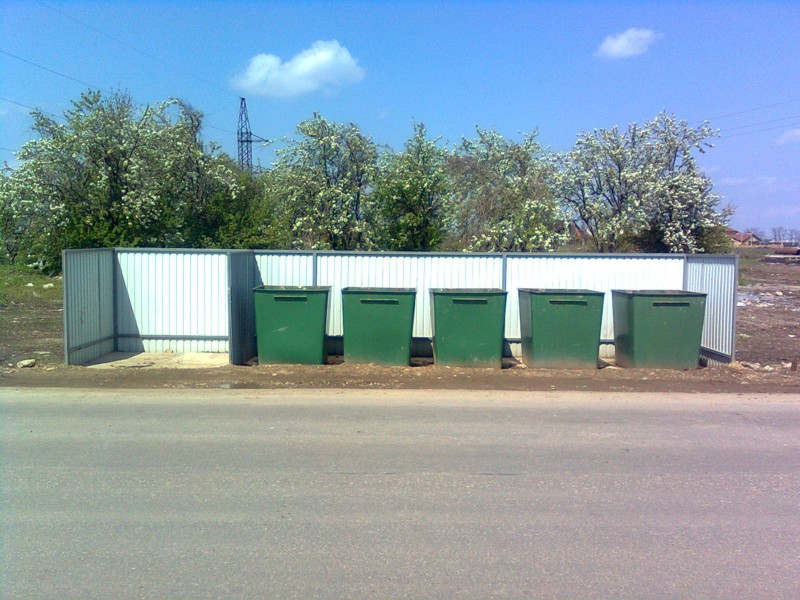 Площадки для установки стандартных контейнеров для сбора ТБО должны иметь ровное асфальтовое или бетонное покрытие с уклоном в сторону проезжей части 0,02%, ограждены с трех сторон, чтобы не допускать попадания мусора на прилегающую территорию. Должны иметь удобный подъезд для спецавтотранспорта. После выгрузки ТБО из контейнеров-сборников в мусоровоз работник специализированного предприятия по вывозу мусора, производивший выгрузку, обязан подобрать выпавшие при выгрузке отходы. При контейнерной системе сбора, как правило, применяются металлические сборники твердых бытовых отходов различной вместимости от 0,1 до 12 м³. Контейнеры, вместимостью 0,75 м³ - стационарные. Рекомендуется использование закрывающихся контейнеров для исключения процессов гниения и разложения отходов в летнее время года. На рисунке  изображен стандартный контейнер 0,75 м3 с крышкой.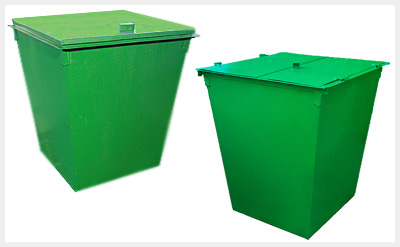 Цена такого контейнера около 8 тысяч рублей. Для обслуживания контейнеров требуется специализированный мусоровоз с манипулятором для погрузки отходов. Сбор крупногабаритных отходов может осуществляться на площадках для сбора ТБО с последующим вывозом мусоровозом или иным специальным транспортом. Для расчета необходимого количества контейнеров следует определить периодичность вывоза ТБО. Для контейнеров 0,75 м3 будет использоваться текущая периодичность вывоза, ежедневно. Число устанавливаемых контейнеров определяется исходя из объемов образования и сроков хранения отходов. Расчетный объем мусоросборников должен соответствовать фактическому накоплению отходов в периоды наибольшего их образования. Рекомендуемая периодичность вывоза отходов, Ссогласно СанПиН 42-128-4690-88, в теплое время года (при температуре +5  и выше) составляет не более одних суток (ежедневный вывоз), в холодное -5С и ниже) - не более трех суток.В МО «Савинское» в благоустроенном жилом фонде в настоящее время предполагается применять безконтейнерную систему вывоза твердых отходов путем сбора  спецавтотранспортом согласно графика. В неблагоустроенном жилом фонде предполагается применять контейнерную систему сбора бытовых отходов.Необходимое количество контейнеров для сбора бытовых отходов в неблагоустроенном жилом фонде из расчета на прогнозируемые объемы отходов с учетом СОТовПравила составления графиков и маршрутов работы спецавтотранспорта для вывоза отходовДля оптимизации вывоза ТБО необходимо составлять график движения транспорта и маршрутизацию движения мусороуборочного транспорта по всем объектам, подлежащим регулярному обслуживанию. За маршрут сбора отходов принимают участок движения собирающего мусоровоза по обслуживаемому району от начала до полной загрузки машины.По каждому участку должны быть данные о числе установленных сборников отходов. При разработке маршрутов движения спецавтотранспорта следует руководствоваться следующими правилами: сводить до минимума повторные пробеги спецавтотранспорта по одним и тем же улицам, объединять объекты, расположенные на улицах с особо интенсивным движением, в маршруты, подлежащие обслуживанию в первую очередь, объединять все объекты по системам сбора твердых бытовых отходов, по возможности прокладывать маршрут, предусматривающий минимальный пробег для каждой единицы спецавтотранспорта.Организация системы приема вторичного сырьяПорядок сбора отходов на территориях муниципальных образований, предусматривающий их разделение на виды (пищевые отходы, текстиль, бумага и другие), определяется органами местного самоуправления и должен соответствовать экологическим, санитарным и иным требованиям в области охраны окружающей природной среды и здоровья человека. С целью снижения затрат на вывоз твердых бытовых отходов, вовлечения ценных компонентов ТКО во вторичный оборот дополнительных источников сырья необходима организация пункта сбора вторсырья: макулатуры, черного и цветного металла (бутылок из-под напитков), стеклобоя. В перспективе на  данном пункте возможно организовать прием полиэтилена и пластмасс при наличии потребителя данного вида вторсырья.Согласно «Правилам обращения с отходами производства и потребления в части осветительных устройств, электрических ламп, ненадлежащие сбор, накопление, использование, обезвреживание, транспортирование и размещение которых может повлечь причинение вреда жизни, здоровью граждан, вреда животным, растениям и окружающей» утвержденным постановлением Правительства Российской Федерации от 3 сентября . N 681: «Органы местного самоуправления организуют сбор отработанных ртутьсодержащих ламп и информирование юридических лиц, индивидуальных предпринимателей и физических лиц о порядке осуществления такого сбора».Ртутьсодержащим отходам РСО присвоен 1 класс опасности. Особенность их работы связана с использованием вещества первой (высшей) категории опасности — ртути. Именно поэтому встает вопрос об утилизации отработанных люминесцентных ламп аккредитованными организациями. Сбор, упаковка  и временное хранение РСО производится в МО «Плесецкий  район» (отведенных для этих целей, изолированных от постоянного пребывания людей, защищенного от химически агрессивных сред, атмосферных осадков, грунтовых вод, а также в местах, исключающих повреждение тары, т.е. согласно «Правил обращения с отходами производства и потребления в части осветительных устройств, электрических ламп, ненадлежащие сбор, накопление, использование, обезвреживание, транспортирование и размещение которых может повлечь причинение вреда жизни, здоровью граждан, вреда животным, растениям и окружающей» утвержденным постановлением Правительства Российской Федерации от 3 сентября . N 681. Затем РСО, с целью дальнейшей передачи специализированной организации в переработку (на демеркуризацию), транспортируются  организациями, предприятиями, расположенными  на  территории  МО «Савинское» в районный центр – п. Плесецк (в определенное место и время, согласованное с администрацией МО «Плесецкий район» и специализированной организацией, занимающейся утилизацией РСО). Запрещается допускать бой, демонтаж, выброс в производственный и бытовой и вывоз на свалку РСО.Морфологический состав ТБО, собираемых в жилищном фонде и      общественных и торговых предприятиях Ориентировочный состав крупногабаритных отходовПри развитии системы сбора вторичного сырья возможны три схемы: 1) установка контейнеров для селективного сбора бумаги, стекла, пластика, металла в жилых кварталах; 2) создание сети комплексных приемных пунктов сбора вторичных ресурсов; 3) организация передвижных пунктов сбора вторичных материальных ресурсов.      Создание приемных пунктов для сбора вторсырья с активным привлечением части предпринимателей сферы малого бизнеса, кроме всего прочего, приведет к созданию новых рабочих мест, в том числе для инвалидов, а также источника дополнительного дохода для наиболее неимущих слоев населения. Раздельный сбор вторичного сырья позволяет добиться значительного сокращения объемов ТБО, что существенно снижает загрузку полигона ТБО, уменьшает число стихийных свалок, оздоровляет экологическую обстановку. Дальнейшая переработка собираемого таким образом сырья является экологически приемлемым, энерго- и ресурсосберегающим производством. Несмотря на то, что ТБО из жилого фонда являются крупным источником вторичного сырья, практическая реализация селективного сбора полезных компонентов отходов представляет собой сложную проблему, связанную как с организацией сбора, так и с фактической переработкой загрязненного материала, а также с уровнем цен на вторичное сырье соответствующего качества. Наибольший интерес представляет селективный сбор утильных фракций от общественных и торговых предприятий, качество которых выше, чем качество утильных фракций ТБО жилого фонда. Для МО «Савинское» возможна организация стационарного пункта приема в п. Савинский, что обеспечит охват населения и предприятий, организаций. Основную долю вторсырья в составе ТБО составляет макулатура. Поэтому стационарный пункт приема рекомендуется в первую очередь оснастить прессовым оборудованием для макулатуры.С целью снижения затрат на вывоз бытовых отходов, вовлечения ценных компонентов ТБО во вторичны оборот дополнительных источников сырья администрацией МО «Плесецкий район» совместно с ИП Ушениным А.Н. организован пункт сбора вторсырья (макулатуры, отходов картона и гофрокартона) по адресу п. Плесецк, ул. Юбилейная, д.61, стр. 3, в перспективе ИП планирует заниматься приемом во вторсырье стеклобутылки, стеклобоя, отходов полиэтилена, пластиковых отходов. В районе работают пункты приема черного и цветного металла.Порядок обращения с ртутьсодержащими отходамиСогласно «Правилам обращения с отходами производства и потребления в части осветительных устройств, электрических ламп, ненадлежащие сбор, накопление, использование, обезвреживание, транспортирование и размещение которых может повлечь причинение вреда жизни, здоровью граждан, вреда животным, растениям и окружающей» утвержденным постановлением Правительства Российской Федерации от 3 сентября 2010 г. N 681: «Органы местного самоуправления организуют сбор отработанных ртутьсодержащих ламп и информирование юридических лиц, индивидуальных предпринимателей и физических лиц о порядке осуществления такого сбора».Ртуть относится к группе особо токсичных веществ 1 класса опасности и, попадая в почву, воду и воздух, загрязняет и отравляет окружающую среду. Источником загрязнения являются ртутьсодержащие лампы, термометры и приборы. К ртутьсодержащим отходам (далее – РСО) относятся металлическая ртуть, отработанные ртутьсодержащие лампы, прочие изделия с ртутным заполнением, утратившие потребительские свойства, подлежащие обезвреживанию. Ртутьсодержащим отходам РСО присвоен 1 класс опасности. Особенность их работы связана с использованием вещества первой (высшей) категории опасности — ртути. Именно поэтому встает вопрос об утилизации отработанных люминесцентных ламп аккредитованными организациями. Сбор, упаковка  и временное хранение РСО производится в отдельных помещениях, отведенных для этих целей администрацией МО «Савинское», изолированных от постоянного пребывания людей, защищенного от химически агрессивных сред, атмосферных осадков, грунтовых вод, а также в местах, исключающих повреждение тары, т.е. согласно «Правил обращения с отходами производства и потребления в части осветительных устройств, электрических ламп, ненадлежащие сбор, накопление, использование, обезвреживание, транспортирование и размещение которых может повлечь причинение вреда жизни, здоровью граждан, вреда животным, растениям и окружающей» утвержденным постановлением Правительства Российской Федерации от 3 сентября 2010 г. N 681. Сбор, упаковка, временное хранение и транспортирование РСО осуществляются в соответствии с требованиями ГОСТа 25834 «Лампы электрические, маркировка, упаковка, транспортирование и хранение», ГОСТа 12.3.031-83 «Работы с ртутью. Требования безопасности», ГОСТа 21575 «Ящики из гофрированного картона для люминесцентных ламп», Санитарных правил при работе с ртутью, ее соединениями и приборами с ртутным заполнением от 04.04.88.Затем РСО, с целью дальнейшей передачи специализированной организации в переработку (на демеркуризацию), транспортируются в районный центр – п. Плесецк (в определенное место и время, согласованное с администрацией МО «Плесецкий район» и специализированной организацией, занимающейся утилизацией РСО). Запрещается допускать бой, демонтаж, выброс в производственный и бытовой и вывоз на свалку РСО.Хранение РСО должно проводиться в специально оборудованном помещении, расположенном отдельно от производственных помещений. Помещение для хранения твердых ртутьсодержащих отходов (класс Е по ГОСТ 639-78 «Лом и отходы цветных металлов и сплавов. Общие технические условия»), а также ламп с ртутным заполнением и твердых отходов класса Г по ГОСТ 1639-78 должно располагаться на расстоянии не менее 100 м от производственных зданий. Хранение и транспортирование РСО должно осуществляться в герметичных емкостях, устойчивых к механическим, химическим, термическим и прочим воздействиям (ГОСТ 12.3.031-83 «Работа с ртутью. Требования безопасности»). Ввиду того, что РСО согласно ГОСТу 19403 «Грузы опасные» относятся к категории опасных грузов, их перевозку следует осуществлять согласно Правилам перевозки опасных грузов автомобильным транспортом.Сбор ртутьсодержащих отходов проводится специализированной организацией, обезвреживание ртутьсодержащих отходов проводится организацией имеющей лицензию на обезвреживание.Обращение с безнадзорными животнымиБезнадзорными признаются животные, находящиеся без сопровождающего лица на территории населенного пункта вне пределов жилых или специально отгороженных для содержания животных помещений, независимо от наличия ошейника с номерным знаком.   Организация отлова безнадзорных животных возлагается на органы местного самоуправления муниципальных образований. В районе создана служба по отлову животных - ГБУ АО "Плесецкая районная службы по борьбе с болезнями животных".Отлов животных должен производиться методами, исключающими нанесение животным увечий или иного вреда здоровью. К разрешенным средствам отлова относятся: обездвиживающие препараты (с дозировкой в зависимости от веса животного), сети, сачки-ловушки, а также другие средства и приспособления, не наносящие вреда здоровью животных в момент отлова. Отлов должен производиться под наблюдением представителей ветеринарного надзора. Отстрел животных возможен только в том случае, если не возможен отлов и установлена опасность животного.Отловленные животные подлежат обязательной регистрации и освидетельствованию специалистами ветеринарной службы – в целях предотвращения распространения заболеваний. Одновременно принимаются меры по идентификации животного, поскольку при определении владельца, животное необходимо возвратить. Поиск собственника животного производится всеми доступными средствами: по специально организованному реестру, с использованием средств массовой информации.           При наличии у животного трудноизлечимых или неизлечимых заболеваний, ветеринарным врачом принимается решение об эвтаназии. При возвращении животного с установленным заболеванием необходимо обязать владельца провести лечение и прочие санитарно-эпидемиологические мероприятия. Передача животного собственнику производится с заполнением и подписанием соответствующих документов.	В отношении животных, не подлежащих эвтаназии, осуществляется их вакцинация, регистрация и постановка на учет в сеть лабораторного наблюдения. Ветеринарные мероприятия (эвтаназия, стерилизация и др.) проводятся только лицензированным ветеринарным специалистом, с соблюдением правил обезболивания.           Помещения приютов для безнадзорных животных должны соответствовать зоогигиеническим требованиям, содержание животных – ветеринарным требованиям.                 Утилизация трупов животных (как биологических отходов) на территориях, не входящих в регион вечной мерзлоты, согласно Ветеринарносанитарным правилам сбора, утилизации и уничтожения биологических отходов (утв. Главным государственным ветеринарным инспектором Российской Федерации 04 декабря 1995 года № 13-7-2/469), производится сжиганием, либо размещением в скотомогильниках.Размещение и строительство скотомогильников (биотермических ям)1. Выбор и отвод земельного участка для строительства скотомогильника или отдельно стоящей биотермической ямы проводят органы местной администрации по представлению организации государственной ветеринарной службы, согласованному с местным центром санитарно-эпидемиологического надзора. 2. Размещение скотомогильников (биотермических ям) в водоохранной, лесопарковой и заповедной зонах категорически запрещается. 3. Скотомогильники (биотермические ямы) размещают на сухом возвышенном участке земли площадью не менее 600 кв.м. Уровень стояния грунтовых вод должен быть не менее 2 м от поверхности земли. 4. Размер санитарно-защитной зоны от скотомогильника (биотермической ямы) до: - жилых, общественных зданий, животноводческих ферм (комплексов) - 1000 м; - скотопрогонов и пастбищ - 200 м; - автомобильных, железных дорог в зависимости от их категории - 50 - 300 м. 5. Биотермические ямы, расположенные на территории государственных ветеринарных организаций, входят в состав вспомогательных сооружений. Расстояние между ямой и производственными зданиями ветеринарных организаций, находящимися на этой территории, не регламентируется. 6. Территорию скотомогильника (биотермической ямы) огораживают глухим забором высотой не менее 2 м с въездными воротами. С внутренней стороны забора по всему периметру выкапывают траншею глубиной 0,8 - 1,4 м и шириной не менее 1,5 м с устройством вала из вынутого грунта. Через траншею перекидывают мост. 7. При строительстве биотермической ямы в центре участка выкапывают яму размером 3,0 х 3,0 м и глубиной 10 м. Стены ямы выкладывают из красного кирпича или другого водонепроницаемого материала и выводят выше уровня земли на 40 см с устройством отмостки. На дно ямы укладывают слой щебенки и заливают бетоном. Стены ямы штукатурят бетонным раствором. Перекрытие ямы делают двухслойным. Между слоями закладывают утеплитель. В центре перекрытия оставляют отверстие размером 30 х 30 см, плотно закрываемое крышкой. Из ямы выводят вытяжную трубу диаметром 25 см и высотой 3 м. 8. Над ямой на высоте 2,5 м строят навес длиной 6 м, шириной 3 м. Рядом пристраивают помещение для вскрытия трупов животных, хранения дезинфицирующих средств, инвентаря, спецодежды и инструментов. 9. Приемку построенного скотомогильника (биотермической ямы) проводят с обязательным участием представителей государственного ветеринарного и санитарного надзора с составлением акта приемки. 10. Скотомогильник (биотермическая яма) должен иметь удобные подъездные пути.Санитарно-защитные зоныПри размещении предприятий и сооружений санитарной очистки необходимо учитывать размеры их санитарно-защитных зон. Обязательно проводить согласование с органами охраны окружающей среды и санитарноэпидемиологического надзора мест, в которых намечено расположение данных сооружений. Размеры санитарно-защитных зон основных сооружений приведены в таблицеРазмеры санитарно-защитных зон для предприятий и сооружений санитарной очисткиКЛАДБИЩАСодержание кладбищ на территории МО «Савинское» осуществляется в соответствии с Постановлением МО «Савинское» «Об утверждении  Правил содержания мест захоронения и порядок деятельности общественных кладбищ на территории муниципального образования «Савинское» от 29 апреля 2019 года № 193.ФИНАНСИРОВАНИЕ МЕРОПРИЯТИЙ ПО САНИТАРНОЙ ОЧИСТКЕ ТЕРРИТОРИИ МУНИЦИПАЛЬНОГО ОБРАЗОВАНИЯ «САВИНСКОЕ»Ежегодно в бюджете муниципального образования «Савинское» необходимо предусматривать финансирование на благоустройство и санитарную очистку территории городского поселения.ВЫВОДЫ И РЕКОМЕНДАЦИИАнализ состояния санитарной очистки территории муниципального образования «Савинское» выявил следующие проблемы:Размещение отходов осуществляется на санкционированной полигоне, который необходимо привести в соответствии с требованиями санитарных норм. Системой сбора и удаления отходов охвачено только п. Савинский. В отдаленных, труднодоступных населенных пунктах отходы сжигаются жителями самостоятельно. Это приводит к загрязнению атмосферного воздуха и осаждению продуктов горения в почве.Часть твердых бытовых отходов в МО «Савинское» складируется на несанкционированных свалках на территории лесного фонда.Отсутствует раздельный сбор, сортировка, прием вторичного сырья, что приводит к потере ценных компонентов ТКО, увеличению затрат на вывоз и размещение ТКО, а также оказывает негативное влияние на окружающую среду.Отсутствие необходимого количества  контейнеров для ТКО и отсутствие контейнеров для раздельного  сбора ТКО.Отсутствует централизованная система сбора и вывоза опасных отходов (ртутных ламп, батареек, аккумуляторов и др.).Отсутствие   мусороперерабатывающих  производств на территории Плесецкогорайона, и в МО «Савинское» а также  отсутствие  приемных пунктов.Устаревшее оборудование, нехватка мощностей существующих канализационных насосных  станций.Слабая бытовая культура населения. В качестве основных направлений работ по санитарной очистке предлагается:Необходимо провести работы по обустройству полигона ТКО в соответствии с требованиями санитарных норм;Приобрести необходимое  количество контейнеров  для ТКО , разработать и использовать  систему раздельного сбора ТКО.Охватить системой сбора и удаления отходов все  населенные  пункты МО «Савинское». Ликвидировать несанкционированные свалки на территории  муниципального образования  и  лесного фондаНеобходимо произвести реконструкцию существующих канализационных насосных станций. Для обеспечения отвода и очистки бытовых стоков на территории поселения необходимо предусмотреть  следующие мероприятия: -проведение ремонта очистных сооружений в п. Савинский, -полная реконструкция существующих сетей хозяйственно-бытовой канализации  с увеличением диаметров и строительства новых самотечных сетей.-строительство ливниевой канализации.Рекомендуется провести эколого-просветительское образование населения и  организация информационно-разъяснительной работы с целью ознакомления с правилами сбора отходов и вторичных материальных ресурсов.№ п/пКатегория земельПлощадь, гаСтруктура, %1Земли сельскохозяйственного назначения4363,12,72Земли населенных пунктов658,10,43Земли промышленности, транспорта и иного специального назначения499,70,34Земли лесного фонда157104,995,75Земли водного фонда1565,20,9Итого в административных границах:164191,0100,0№ п/пНаселенные пунктыПлощадь, гаСтруктура, %1поселок Савинский 303,146,12поселок 88 квартал21,73,33поселок Кривозерко6,00,94поселок Река Емца127,719,45поселок Санаторий Тимме6,10,96поселок Шелекса 98,214,97село Савинское77,711,88деревня Шестово17,62,79Итого:658,1100,0Национальностьнаселения (человек)Численностьв % от общего числа населенияфактические данныеАзербайджанцы120,13Белорусы80,08Казахи120,13Коми40,04Литовцы20,02Молдаване30,03Немцы--Русские944399,3Таджики--Татары50,05Украинцы130,14Чуваши30,03Другие национальности,не перечисленные выше:нет-Наименование показателейОбщая площадь
жилых помещений – всего, тыс. м2в том числе:в том числе:Наименование показателейОбщая площадь
жилых помещений – всего, тыс. м2в жилых домах (индивидуально-определенных зданиях)*в многоквартирных жилых домахЖилищный фонд – всего205,133,9171,3в том числе в собственности:частнойиз нее:граждан176,731,7145,1юридических лицмуниципальной28,42,226,2другой№ п/пНаселенный пунктКаменный фонд, кол-во домовДеревянный фонд, кол-во домов1поселок Савинский423882поселок 88 квартал153поселок Кривозерко134поселок Река Емца1665поселок Санаторий Тимме36поселок Шелекса907село Савинское1628деревня Шестово12Итого:Итого:43749ТовариществаРасстояние до административного центра, (км)Количество дворов ТовариществаРасстояние до административного центра, (км)СОТ «Строитель» 350СОТ «Березка»56СОТ «Встреча»25СОТ «Манза»15СНТ «Геолог»170СНТ «Шиферник»165СНТ «Цементник»268Населенный пунктРасстояние до административного центра, (км)Численность постоянно проживающего населения на 01.01.2019 г. (чел.)Численность постоянно проживающего населения на 01.01.2019 г. (чел.)Численность постоянно проживающего населения на 01.01.2019 г. (чел.)Населенный пунктРасстояние до административного центра, (км)Благоустроенный жилой фондНеблагоустроенный жилой фондВсегоАдминистративный центр МО – п. Савинский_680123529153п. 88 квартал2111п. Кривозерко32525п. Река Емца7103103п. санаторий Тимме600п. Шелекса13122122с. Савинское28787д. Шестово61414Наименование показателейВсегов том числе оборудованная централизованным:в том числе оборудованная централизованным:в том числе оборудованная централизованным:в том числе оборудованная централизованным:в том числе оборудованная централизованным:Наименование показателейВсегоотоплениемгорячим водоснабжениемХВСводоотведением
газомОбщая площадь
жилых помещений – всего, тыс. м.2434314434338СекторКол-во объектовОтапливаемая площадьГодовое потребление тепловой энергииДоля в суммарном объеме потребления, в процентахСекторшт.Тыс.кв. мГкал /год%Многоквартирные жилые дома с централизованным отоплением43179,23050668,994100%Частные жилые дома централизованным отоплением----Всего43179,2350668,994100№п/пНаименованиенаселенногопунктаОбъектыобразованияДетские садыОбъектымедицинскогообслуживанияОбъектыторговлиОбъектыКультуры иотдыхаМузейБиблиотека Почтовое отделениеСпортивныеобъектыПожарная часть1п. Савинский121301111112п. 88 квартал----------3п. Кривозерко----------4п. Река Емца---1------5п. сан. Тимме----------6п. Шелекса---1------  7с. Савинское---2------ 8д. Шестово---1------№НаименованиеФИО руководителяАдрес, телефон1Муниципальное бюджетное общеобразовательное учреждение «Савинская средняя школа»Корпус № 1Корпус № 2Структурное подразделение дошкольного образования «Детский сад «Солнышко»Структурное подразделение дополнительного образования «Дом детского творчества»Соловьева Ольга ВикторовнаЗам.директора по ДО Бондаренко Татьяна СергеевнаЗам.директора по учебно-воспитательной работе Ганичева Татьяна Александровнап. Савинский ул. Цементников, д.6 (81832) 6-11-78п.Савинский, ул. 40 лет Победы, д.17п.Савинский, ул. Победы, д.17ап.Савинский, ул. Победы, д.  5п.Савинский, ул. Победы, д.17п.Савинский, ул. Победы, д.172ГБПОУ АО «ПТПТ» И.о.директора  Шереметова Надежда Ивановнап. Савинский ул. Цементников, д.213Ф-л ГБУ ДО АО «ДМШ № 1 Баренцева оегиона» «Плесецкая детская школа искусситв» в р.п. СавинскийИ.о.заведующей филиала Хламова Т.О.п.Савинский, ул. 40 лет Победы, д.174ГБОУ АО «Савинская (коррекционная) общеобразовательная школа-интернат»Директор Пальчевская Л.В.п. Савинский ул. Октябрьская, д. 3№НаименованиеФИО руководителяАдрес, телефон1Савинский филиал № 4 ГБУЗ АО «Плесецкая ЦРБ»Старшая мед.сестраКоско Елена Владимировна164 288, п. Савинский, ул. Цементников, д. 22Тел.: 6-14-33№НаименованиеФИО руководителяАдрес, телефон1МКУК Социально-культурный центр «Мир»Драганчук Ольга Александровна164288 п. Савинский, ул. 40 лет Победы, д.14Тел.: 6-15-10№НаименованиеФИО руководителяАдресТелефон1ОМВД России по Плесецкому району в Архангельской областиРозанов Алексей Витальевич164260,п. Плесецк,ул. Синкевича, д.4.81832 7-10-27, 7-10-822Старший участковый УУП ОМВД России по Плесецкому районуТарасов Владимир Николаевич164288,п. Савинский,ул. Октябрьская, д. 5.8-999-090-34-93№Наименование юридического лица/индивидуального предпринимателяАдрес объекта недвижимости1ООО «Нива»Ул. 40 лет Победы д. 1, на 1 эт2ООО «СавинскБетон»Ул. 40 лет Победы д. 1, на 1 эт3Пожарная часть № 58Ул. Цементников, д. 254ООО «Успех»Ул. 40 лет Победы д. 4, на 1 этУл. Октябрьская, д.18, на 1 эт5ООО «СК-Недвижимость»Ул. 40 лет Победы д. 4, на 1 этУл. Октябрьская, д.9, на 1 этУл. Октябрьская, д.18, на 1 этУл. Цементников, д. 5, на 1 эт6Магазин ИП Попова Е.Ул. 40 лет Победы д. 8, на 1 эт7Зубной кабинет ИП Пирогов И.В.Ул. 40 лет Победы д. 10, на 1 эт8Магазин «Марина»- ИП Сухарева А.П.Ул. 40 лет Победы д. 12, на 1 эт9Магазин СибирцевУл. 40 лет Победы д. 12, на 1 эт10Магазин «Союз» ИП Ульянов С.В.Ул. 40 лет Победы д. 15, на 1 этУл. 40 лет Победы д. 15, на 1 эт11Магазин – ИП Сахарова А.В.Ул. 40 лет Победы д. 15, на 1 этУл. Октябрьская, д.18, на 1 эт12Магазин – Щербакова Е.П.Ул. 40 лет Победы д. 15, на 1 эт13ООО «Золотые пески»Ул. 40 лет Победы 23, на 1 эт14Магазин Альфа ИП Кузнецова Н.Ул. Октябрьская, д. 1, на 1 эт15Магазин ИП Тараканов Р.Г.Ул. Октябрьская, д.8, на 1 эт16Магазин Берестовая ННУл. Октябрьская, д.8, на 1 этПер. Российский, д. 5, на 1 этУл. Октябрьская, д.19, на 1 эт17Магазин ИП Богомолов А.А.Ул. Октябрьская, д.11, на 1 эт18Няндомская аптека ООО «Ритм»Ул. Октябрьская, д.11, на 1 эт19Магазин Интерьер –ИП Сухарева А.П.Ул. Октябрьская, д.11, на 1 эт20Магазин  ООО «Книгоглюб»Ул. Октябрьская, д.14, на 1 эт21Магазин «Снежок» ИП Козина В.В.Ул. Октябрьская, д.15, на 1 эт22Магазин  Климов А.И.Ул. Октябрьская, д.16, на 1 эт23Аптека Панацея ООО «Севзаптрансстрой»Ул. Октябрьская, д.18, на 1 эт24Магазин Стиль ИП Шарова ИВУл. Октябрьская, д.18, на 1 этУл. Октябрьская, д.18, на 1 эт25ФГУП «Почта России»Ул. Октябрьская, д. 22, на 1 эт26ИП Бухвалова Е.В.Ул. Цементников, д. 1, на 1 эт27Магазин ЗАО «Савинскторг»Ул. Цементников, д. 1, на 1 эт28Магазин Борисенко Л.Г.Ул. Цементников, д. 17, на 1 эт29Сбербанк, МО «Савинское»Пер. Российский, д. 2, на 1 эт30ООО «ЖКХСавинский»Ул. Октябрьская, д. 1431ООО «ПрофСавинск»Ул.40 лет Победы, д. 132ООО «Комгаз»Ул. Октябрьская, д. 533Розничная сеть «Магнит» АО «Тандер»Ул. Цементников, д.934Магазин «Пятерочка» (ООО «Агроторг»)Ул. Октябрьская, д.18; Ул. Цементников, д. 535ЗАО «Савинский цементный завод»П. Савинский36ФКУ Ик-29 УФСИН России по Архангельской обл.П. река Емца№п/пАвтомобильные дороги  общего пользования в границах муниципального образованияЗначение, м2Общая площадь дорог, в том числе:633701. площадь дорог с усовершенствованным покрытием; 64602. протяженность дорог с переходным  покрытием; 122503. площадь грунтовых дорог44660Наименование объекта% охвата системой сбора отходов% охвата системой сбора отходов% охвата системой сбора отходовНаименование объектаконтейнерная системабесконтейнерная системане охваченоБлагоустроенный жилой фонд0982Неблагоустроенный жилой фонд0-100Частный сектор неблагоустроенный 0-100№ п/пгодОбъем  ТКО  в  м3Объем  ТКО  в тоннах1.201412328,262484,0402.201512465,302924,1003.201614860,742639,3004.201712836,602887,6305.201814860,756267,700МодельБазовое шассиГрузоподъемностьт.Навесное оборудованиеКоэфф. уплотненияГод выпускаКол-воПроцент износаООО «ПрофСавинск»ООО «ПрофСавинск»ООО «ПрофСавинск»ООО «ПрофСавинск»ООО «ПрофСавинск»ООО «ПрофСавинск»ООО «ПрофСавинск»ООО «ПрофСавинск»МТЗ-8241985170КАМАЗ 43253-НЗXTC432533C12780097,5652.52013165ГАЗ-САЗ-3901-10   330900 В09976765,522011170ООО «Савинскжилсервис»ООО «Савинскжилсервис»ООО «Савинскжилсервис»ООО «Савинскжилсервис»ООО «Савинскжилсервис»ООО «Савинскжилсервис»ООО «Савинскжилсервис»ООО «Савинскжилсервис»КО-440-2ГАЗ-533,10022008150% ТО АМД 4446,00012000160%№времяадресв дневное время: понедельник, вторник,  четверг, пятница, субботав дневное время: понедельник, вторник,  четверг, пятница, субботав дневное время: понедельник, вторник,  четверг, пятница, суббота1.9.00-9.15ул.40 лет Победы д. 23,  "Золотые пески"2.9.20-9.30ул. Октябрьская д. 18 "Пятерочка"3.9.35-9.45ул. Цементников д. 5 "Пятерочка"4.11.55-12.08ул. Октябрьская д. 18; ул. Победы д. 15 5.12.10-12.20ул. Октябрьская д. 11, 15, 16, 14, 126.12.25-12.35ул. Октябрьская  д. 8, 107.12.40-12.50ул. Цементников д. 15, 13; ул. 40 лет Победы д. 10в вечернее время понедельник, вторник,  четверг, пятница, субботав вечернее время понедельник, вторник,  четверг, пятница, субботав вечернее время понедельник, вторник,  четверг, пятница, суббота1 17.00-17.10ул. Октябрьская д. 1; пер. Российский д.22 17.15-17.25ул. Цементников д. 15, 13; ул. 40 лет Победы д.10317.30 -17.40ул. Октябрьская д. 18; ул. 40 лет Победы д.15 417.45-17.55ул. Октябрьская д.19, 175 18.00-18.10ул. Октябрьская д. 11, 15, 16, 14, 12618.15-18.25ул. Октябрьская д. 7718.30-18.40ул. Цементников д.5;  ул. 40 лет Победы д. 28 18.45-18.55ул. 40 лет Победы д.1, 3, 4919.00-19.10ул. 40 лет Победы д.19, 21, 231019.15 -19.25ул. Октябрьская д.221119.30-19.40ул. Октябрьская д.8, 10;  ул. 40 лет Победы д.111219.45-19.55пер. Российский д.51320.00-20.10пер. Российский д.71420.15-20.25пер. Российский д. 7А№времяадресв дневное время понедельник - пятницав дневное время понедельник - пятницав дневное время понедельник - пятница1.12.15-12.25ул. Цементников д. 17; ул.40 лет Победы д. 122.12.30-12.40ул.40 лет Победы д. 12; ул.40 лет Победы д.  8, ул. Цементников д. 11в вечернее время понедельник – субботав вечернее время понедельник – субботав вечернее время понедельник – суббота1.17.30-17.40ул. Цементников д. 17; ул.40 лет Победы д. 125.17.45-17.55ул.40 лет Победы д. 12; ул.40 лет Победы д. 8, ул. Цементников д. 113.18.00-18.10ул. Цементников д. 74.18.15-18.25ул. Цементников д. 3; ул. Цементников д. 15.18.30-18.40ул. Октябрьская д. 26.18.45-18.55пер. Российский 1; ул. Октябрьская д. 57.19.00-19.10ул. Октябрьская д. 98.19.15-19.25ул. Октябрьская д. 13№п/пНаименование потребителейр.п. Савинскийр.п. Савинский№п/пНаименование потребителейРасход , тыс. м3/годРасход, тыс. м3/сут.1.Бытовые стоки:1-1Население339,450,931-2Организации и учреждения240,90,66Всего580,31,59Модель наименованиеВместимость цистерн, м³Год выпускаКоличествоКО-510Машина  илососная320101№ п/пНаименование населенного пунктакол-во контейнерных площадок кол-во контейнеров1поселок Савинский (Площадка, 9-ка, Стадион, 10км)24722П. Кривозерко263П. 88кв134П. Шелекса5155П. Шестово 266Село Савинское4127П.р.Емца268п.сан.Тимме139СОТ «Строитель» 41210СОТ «Березка»2611СОТ «Встреча»2412СОТ «Манза»1313СНТ «Геолог»41214СНТ «Шиферник»41215СНТ «Цементник»416Итого:Итого:62188компонентТБО жилищного фонда, %Среднее значение, %ТБО общественных и торговых предприятий, %Среднее значение, %Пищевые отходы27…373213…1615Бумага, картон37…413945…5248Дерево1…223…53Черный металлолом3…443…44Цветной металлолом1…221…43Текстиль3…543…53Кости1….211…21Стекло2…32,51…22Камни, штукатурка0,5…112…32Кожа, резина0,5…111…22Пластмасса5….658…1210Прочее1….212….32Отсев (менее 15 мм)5…765….75итого100100МатериалСодержание, % по массеСоставляющиеДерево60обрезки деревьев, ящики, фанераБумага, картон6Упаковочные материалыПластмасса4Тазы, линолеум, пленкаКерамика, стекло15Раковины, унитазы, листовое стеклоМеталл10техника, велосипеды, радиаторы отопления, детали а/машинРезина, кожа, изделия из смешанных материалов5Шины, чемоданы,        диваны, телевизорыПредприятия и сооруженияКлассификация объектовМинимальный размер санитарнозащитной зоны, мПредприятия по промышленной переработке бытовых отходов мощностью, тыс.т.  в год: До 40 Свыше 40III II5001000Склады свежего компостаII500Полигоны твердых бытовых отходовII500Сливные станцииIII 500Центральные базы по сбору утильсырьяIII 300Мусороперегрузочные станцииIV100Базы по содержанию и ремонту уборочных машин и механизмовIV100